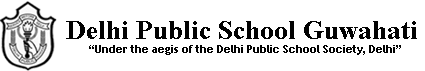 SUMMER VACATION HOLIDAY HOME WORKGuidelines for History Project Work: 2022-2023One Project to be done throughout the session, as per CBSE guidelines dated April 21 ,2022: -TOPICS FOR CLASS XII PROJECT: -1.	The Indus Valley Civilization-Archeological Excavations and New Perspectives2.	The History and Legacy of Mauryan Empire3.	“Mahabharat”- The Great Epic of India4.	The History and Culture of the Vedic period5.	Buddha Charita6.	A Comprehensive History of Jainism7.	Bhakti Movement- Multiple interpretations and commentaries.8.	“The Mystical Dimensions of Sufism9.	Global legacy of Gandhian ideas10.	The Architectural Culture of the Vijayanagar Empire11.	Life of women in the Mughal rural society12.	Comparative Analysis of the Land Revenue Systems introduced by the Britishers in India13.	The Revolt of 1857- Causes; Planning & Coordination; Leadership, Vision of Unity14.	The Philosophy of Guru Nanak Dev15.	The Vision of Kabir16.	An insight into the Indian ConstitutionSteps involved in the conduct of the project: -Choose a Title/TopicNeed of the Study/Objective of the Study Hypothesis/synopsis Content -Timeline, Maps, Mind maps, Pictures, etc.Organization of Material/Data Present Material/DataAnalyzing the Material/Data for Conclusion Draw the Relevant Conclusion BibliographySequence of the project file: -    1. Cover page (title of the project)2. School logo at the top, Name of the student, class, section, Examination Roll No. & session)3. Acknowledgement4. Certificate5. Content-Objective		- Methodology		- Synopsis		- Origin/Geographical location/data analysis		- Main writeup/content		- Photo album		- Conclusion		- Bibliography.PROJECT ASSESSMENT (Assessment Rubrics): -6MARKS=Introduction, Statement of Purpose/Need and objectives of the study, Hypothesis/Research Question, Review of Literature, Presentation of Evidence, Methodology, Questionnaire, DataCollection.5MARKS =Significance and relevance of the topic; challenges encountered while conducting the research.Content analysis and its relevance in the current scenario.                                   5 MARKS=Conclusion, Limitations, Bibliography, Annexures and Overall Presentation4 MARKS =External/ Internal Viva based on the project.________________________________________________________________________TOTAL MARKS=20*****